jguili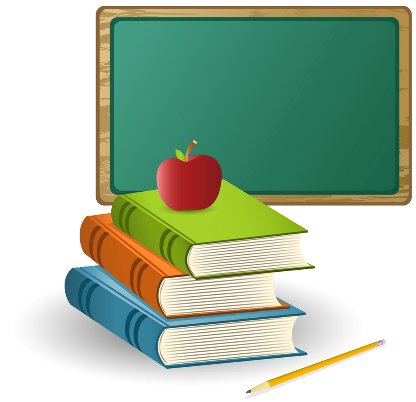 